Objednávka  Gymnázium a Hudební škola hl. města Prahyzákladní umělecká škola  Gymnázium a Hudební škola hl. města Prahyzákladní umělecká škola  Gymnázium a Hudební škola hl. města Prahyzákladní umělecká škola  Gymnázium a Hudební škola hl. města Prahyzákladní umělecká školaOBJEDNÁVKA č. 502/10/2022   ze dne: 3.10.2022Adresa fakturace:                        dttoAdresa fakturace:                        dttoAdresa fakturace:                        dttoAdresa fakturace:                        dttoDodavatel:Pavel TůmaHotel ALBERTPaseky nad Jizerou 99Paseky nad Jizerou 512 47e-mail: hotelalbert@paseky.cztel.: xxx xxx xxxPlatební podmínky: Dodavatel:Pavel TůmaHotel ALBERTPaseky nad Jizerou 99Paseky nad Jizerou 512 47e-mail: hotelalbert@paseky.cztel.: xxx xxx xxxTermín dodání:   Dodavatel:Pavel TůmaHotel ALBERTPaseky nad Jizerou 99Paseky nad Jizerou 512 47e-mail: hotelalbert@paseky.cztel.: xxx xxx xxxZpůsob dopravy: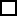 PROFI poštouvlastníDodavatel:Pavel TůmaHotel ALBERTPaseky nad Jizerou 99Paseky nad Jizerou 512 47e-mail: hotelalbert@paseky.cztel.: xxx xxx xxxForma úhrady: fakturou  dobírkou     hotově   Dodavatel:Pavel TůmaHotel ALBERTPaseky nad Jizerou 99Paseky nad Jizerou 512 47e-mail: hotelalbert@paseky.cztel.: xxx xxx xxxVyřizuje:xxxxxxxxxxxxxxxxxTelefon:  221 434 xxx                xxxxxxxxxxxxxTelefon:  221 434 xxx                xxxxxxxxxxxxxTelefon:  221 434 xxx                xxxxxxxxxxxxxDodavatel:Pavel TůmaHotel ALBERTPaseky nad Jizerou 99Paseky nad Jizerou 512 47e-mail: hotelalbert@paseky.cztel.: xxx xxx xxxObjednáváme u Vás:        ubytování a stravu (plná penze + pitný režim + odpolední svačina) v hotelu Albert pro 32 studentů v období 8.1. – 14. 1. 2023                                                                                  Děkujeme.                    Objednáváme u Vás:        ubytování a stravu (plná penze + pitný režim + odpolední svačina) v hotelu Albert pro 32 studentů v období 8.1. – 14. 1. 2023                                                                                  Děkujeme.                    Cena:                     cca 160.000 Kč včetně DPHRazítko a podpis:Rozpočet roku:     Razítko a podpis: